T.C.KARADENİZ TEKNİK ÜNİVERSİTESİFEN FAKÜLTESİMATEMATİK BÖLÜMÜAy-YılTRABZON ÖNSÖZÖnsöz metnini yazım kılavuzuna uygun olarak yazmaya buradan başlayınız.TRABZON-Yıl İÇİNDEKİLER1.	ÖNBİLGİLER	11.1.	TÜREV	12.	İKİNCİ BÖLÜM BİRİNCİ DERECE BAŞLIK	32.1.	İkinci bölüm ikinci derece başlık	33.	ÜÇÜNCÜ BÖLÜM BİRİNCİ DERECE BAŞLIK	33.1.	Üçüncü bölüm ikinci derece başlık	34.	DÖRDÜNCÜ BÖLÜM BİRİNCİ DERECE BAŞLIK	4ÖZET	Lorem ipsum dolor sit amet, consectetur adipiscing elit, sed do eiusmod tempor incididunt ut labore et dolore magna aliqua. Ut enim ad minim veniam, quis nostrud exercitation ullamco laboris nisi ut aliquip ex ea commodo consequat. Duis aute irure dolor in reprehenderit in voluptate velit esse cillum dolore eu fugiat nulla pariatur. Excepteur sint occaecat cupidatat non proident, sunt in culpa qui officia deserunt mollit anim id est laborum.TEZ ETİK BİLDİRİMİBu tezdeki bütün bilgilerin etik davranış ve akademik kurallar çerçevesinde elde edildiğini ve tez yazım kurallarına uygun olarak hazırlanan bu çalışmada bana ait olmayan her türlü ifade ve bilginin kaynağına atıf yapıldığını bildiririm.	TarihÖNBİLGİLER	Matematik, mühendislik, fizik, ekonomi, kimya ve iktisatta karşılaşılan konulardan biri de değişkene verilen bir artmanın fonksiyonda meydana getireceği değişikliğin, değişkendeki artmaya oranının limit durumudur. Bu, matematikte teğetin eğimi, fizikte hız ve ivme, kimyada reaksiyon hızı, ekonomide marjinal gelir ve marjinal fiyat kavramlarını açıklamada sonraki bölümde çeşitli uygulamalara yer verilecektir.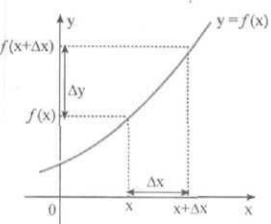 Şekil 1 Türevin geometrik yorumuTÜREV 	 ile verilen f fonksiyonu x ’in bir komşuluğunda tanımlı olsun. değişkenine  artması verildiğinde fonksiyondaki değişme miktarı olur. Bu durumda, fonksiyondaki değişmenin değişkendeki değişmeye oranı olacaktır. ∆x, h ile gösterilirse, bu oranbiçimini alır. Tanım ve ’de ’ da tanımlı bir fonksiyon olsun. Eğer iselimiti veya x = a + h koymakla elde edilen limiti varsa f fonksiyonu a noktasında türevlenebilirdir veya diferansiyellenebilirdir denir. Bu türev sembollerinden biri ile gösterilir.	Eğer (3) de x sadece a’dan büyük değerlerden a’ya yaklaşıyorsa yahut (4) de h sadece pozitif değerlerden sıfıra yaklaşıyorsa, bu limitler a noktasındaki sağ taraflı türev adını alır. Şayet limitleri varsa bu limite f’nin a noktasındaki sol taraflı türevi denir. Türevi bulma işlemine türev alma adı verilir.	Limit kavramı göz önüne alındığında şu teorem ifade edilir:TanımTanım yazılır…TeoremTeorem yazılır…İspat:İspat yazılır…İKİNCİ BÖLÜM BİRİNCİ DERECE BAŞLIKİkinci bölüm ikinci derece başlıkÜÇÜNCÜ BÖLÜM BİRİNCİ DERECE BAŞLIKÜçüncü bölüm ikinci derece başlıkÜçüncü bölüm üçüncü derece başlıkDÖRDÜNCÜ BÖLÜM BİRİNCİ DERECE BAŞLIKKAYNAKLARKonferans-Sempozyum ÖrneğiAkdemir B., Güneş S. ve Genç A. “Artificial neural network training models in prediction of concrete compressive strength using euclidean normalization method”, 3rd Int. Conf. on Complex Systems and Applications-ICCSA 2009, Le Havre-France,  160-165, 2009.Kitap ÖrneğiBereketoğlu H. “Fark Denklemleri”, Gazi Kitabevi, Ankara, 2005.Tez ÖrneğiÖzbay Y.  “EKG aritmilerini hızlı tanıma”, Doktora Tezi, Selçuk Üniversitesi Fen Bilimleri Enstitüsü, Konya, 10-15, 1999.Makale ÖrneğiÖzgören M. “Flow Structure in the downstream of square and circular cylinders”, Flow Measurement and Instrumentation, 17 (4), 225-235, 2006.Diğer örneklenmeyen kaynakları benzer şekilde yazınız.EKLEREK-1 Uygun bir başlık buraya yazılmalıdır.ÖZGEÇMİŞ KİŞİSEL BİLGİLEREĞİTİMÖZGEÇMİŞKİŞİSEL BİLGİLEREĞİTİMÖZGEÇMİŞKİŞİSEL BİLGİLEREĞİTİMTEZ BAŞLIĞINI BURAYA YAZINIZ Öğrencinin Numarası-Adı SOYADIÖğrencinin Numarası- Adı SOYADIÖğrencinin Numarası- Adı SOYADIBİTİRME TEZİTEZ YÖNETİCİSİUnvanı-Adı ve SOYADIJÜRİ ÜYELERİUnvanı-Adı ve SOYADIUnvanı-Adı ve SOYADIYEDEK JÜRİ ÜYESİUnvanı-Adı ve SOYADIÖğrencinin Adı SOYADIÖğrencinin Adı SOYADIÖğrencinin Adı SOYADIÖğrencinin Adı SOYADIÖğrencinin Adı SOYADIÖğrencinin Adı SOYADIAdı Soyadı	:Uyruğu	:Doğum Yeri ve Tarihi	:Telefon	:e-mail	:DereceAdı, İlçe, İlBitirme YılıLise	:Üniversite	:Adı Soyadı	:Uyruğu	:Doğum Yeri ve Tarihi	:Telefon	:e-mail	:DereceAdı, İlçe, İlBitirme YılıLise	:Üniversite	:Adı Soyadı	:Uyruğu	:Doğum Yeri ve Tarihi	:Telefon	:e-mail	:DereceAdı, İlçe, İlBitirme YılıLise	:Üniversite	: